The Greiner CurveUnderstanding the Crises That Come With GrowthFast-growing companies can often be chaotic places to work. As workloads increase exponentially, approaches which have worked well in the past start failing. Teams and people get overwhelmed with work. Previously-effective managers start making mistakes as their span of control expands. And systems start to buckle under increased load.While growth is fun when things are going well, when things go wrong, this chaos can be intensely stressful. More than this, these problems can be damaging (or even fatal) to the organization.The "Greiner Curve" is a useful way of thinking about the crises that organizations experience as they grow. By understanding it, you can quickly understand the root cause of many of the problems you're likely to experience in a fast growing business. More than this, you can anticipate problems before they occur, so that you can meet them with pre-prepared solutions.Understanding the TheoryGreiner's Growth Model describes phases that organizations go through as they grow. All kinds of organizations from design shops to manufacturers, construction companies to professional service firms experience these. Each growth phase is made up of a period of relatively stable growth, followed by a "crisis" when major organizational change is needed if the company is to carry on growing.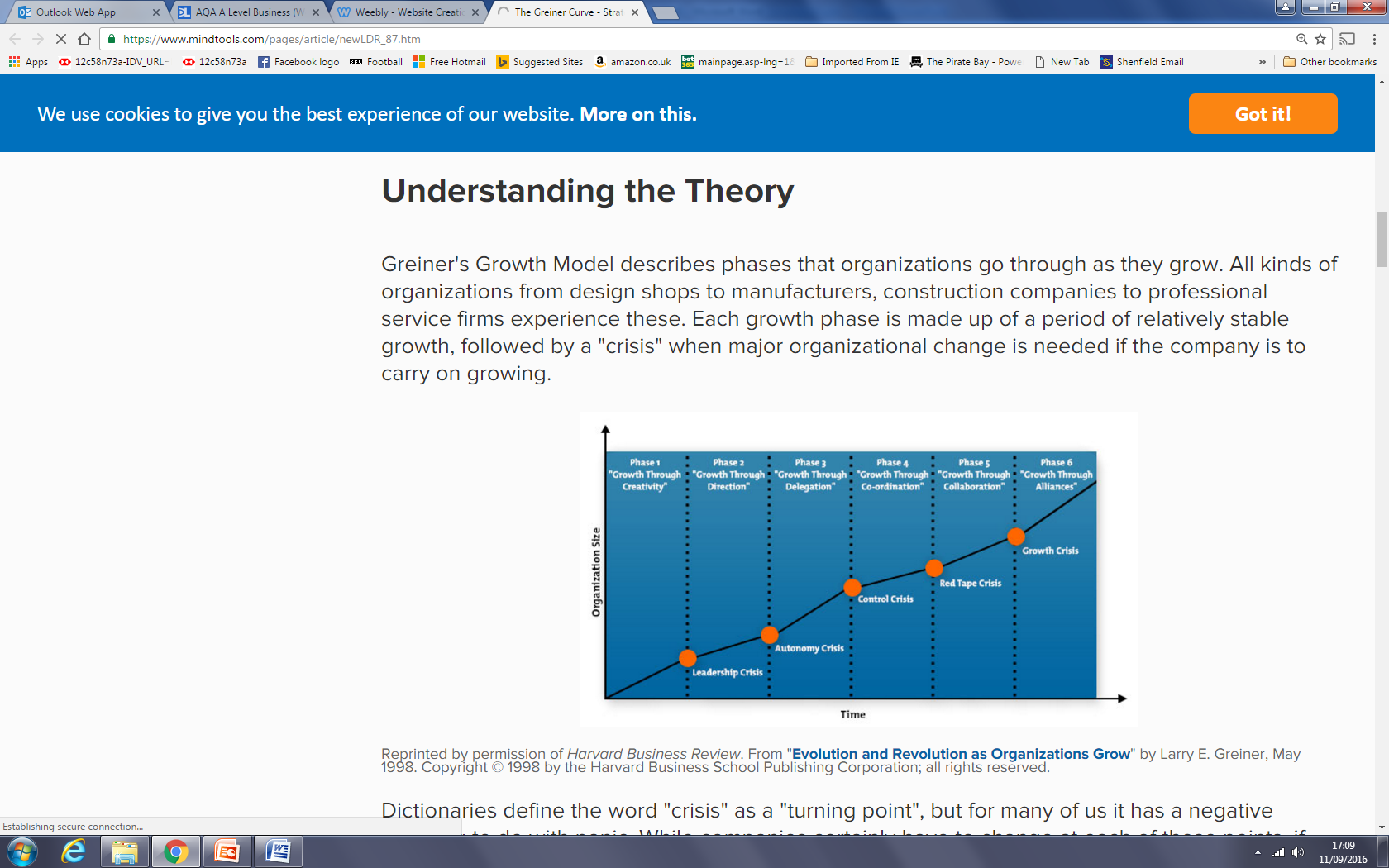 Dictionaries define the word "crisis" as a "turning point", but for many of us it has a negative meaning to do with panic. While companies certainly have to change at each of these points, if they properly plan for there is no need for panic and so we will call them "transitions".Larry E. Greiner originally proposed this model in 1972 with five phases of growth. In 1998, he added a sixth phase in an updated version of his original article. The six growth phases are described below:Phase 1: Growth Through CreativityHere, the entrepreneurs who founded the firm are busy creating products and opening up markets. There aren't many staff, so informal communication works fine, and rewards for long hours are probably through profit share or stock options. However, as more staff join, production expands and capital is injected, there's a need for more formal communication.This phase ends with a Leadership Crisis, where professional management is needed. The founders may change their style and take on this role, but often someone new will be brought in.Phase 2: Growth Through DirectionGrowth continues in an environment of more formal communications, budgets and focus on separate activities like marketing and production. Incentive schemes replace stock as a financial reward.However, there comes a point when the products and processes become so numerous that there are not enough hours in the day for one person to manage them all, and he or she can't possibly know as much about all these products or services as those lower down the hierarchy.This phase ends with an Autonomy Crisis: New structures based on delegation are called for.Phase 3: Growth Through DelegationWith mid-level managers freed up to react fast to opportunities for new products or in new markets, the organization continues to grow, with top management just monitoring and dealing with the big issues (perhaps starting to look at merger or acquisition opportunities). Many businesses flounder at this stage, as the manager whose directive approach solved the problems at the end of Phase 1 finds it hard to let go, yet the mid-level managers struggle with their new roles as leaders.This phase ends with a Control Crisis: A much more sophisticated head office function is required, and the separate parts of the business need to work together.Phase 4: Growth Through Coordination and MonitoringGrowth continues with the previously isolated business units re-organized into product groups or service practices. Investment finance is allocated centrally and managed according to Return on Investment (ROI) and not just profits. Incentives are shared through company-wide profit share schemes aligned to corporate goals. Eventually, though, work becomes submerged under increasing amounts of bureaucracy, and growth may become stifled.This phase ends on a Red-Tape Crisis: A new culture and structure must be introduced.Phase 5: Growth Through CollaborationThe formal controls of phases 2-4 are replaced by professional good sense as staff group and re-group flexibly in teams to deliver projects in a matrix structure supported by sophisticated information systems and team-based financial rewards.This phase ends with a crisis of Internal Growth: Further growth can only come by developing partnerships with complementary organizations.Phase 6: Growth Through Extra-Organizational SolutionsGreiner's recently added sixth phase suggests that growth may continue through merger, outsourcing, networks and other solutions involving other companies.Growth rates will vary between and even within phases. The duration of each phase depends almost totally on the rate of growth of the market in which the organization operates. The longer a phase lasts, though, the harder it will be to implement a transition.